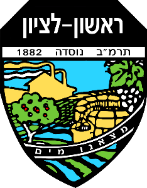 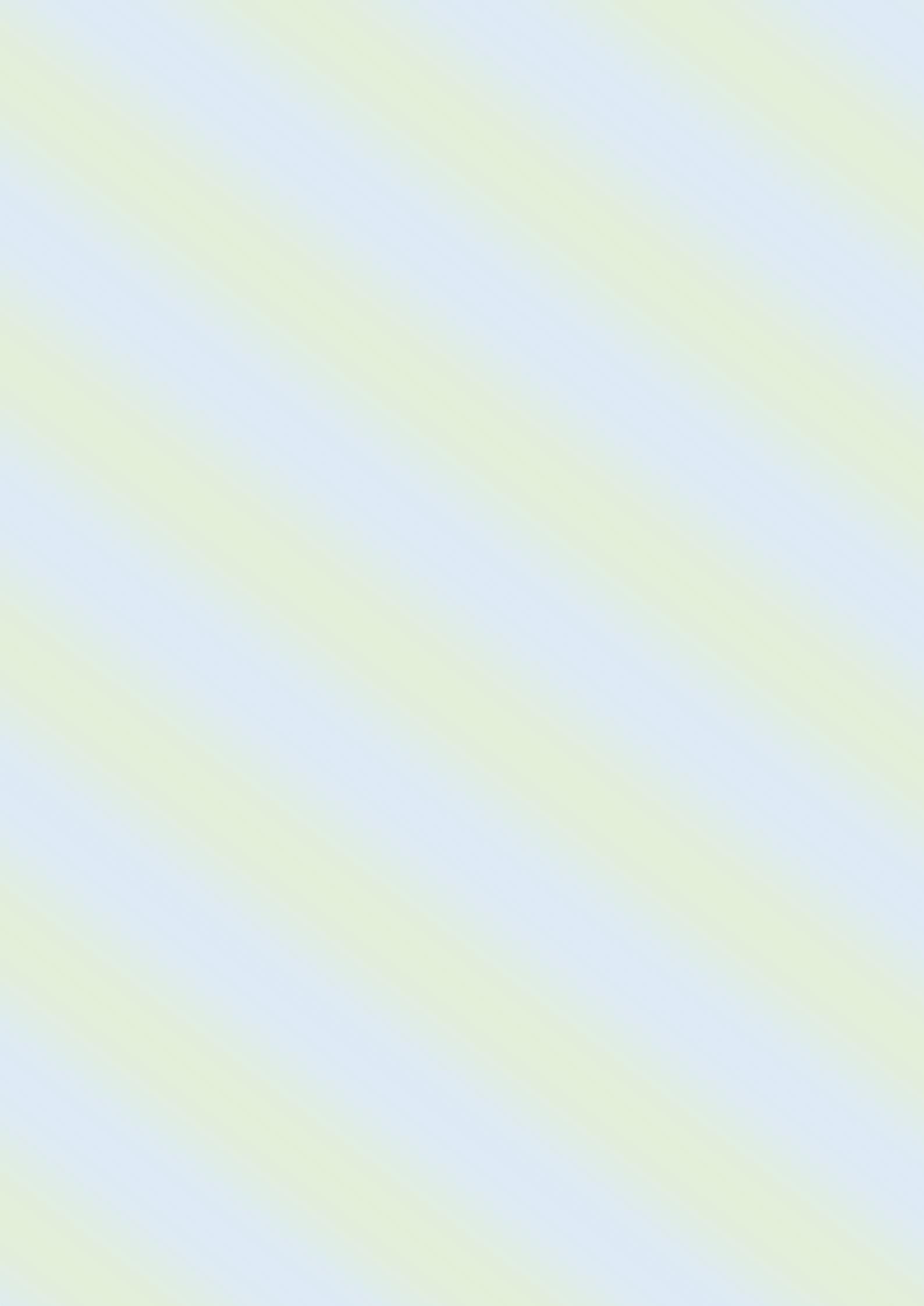 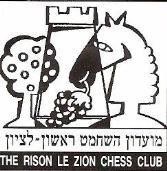 16-20.07.2023           שחמטאים יקרים,הנכם מוזמנים ליטול חלק בתחרות בקצב מלא שנקיים במועדון ראשון לציוןבחודש יולי.התחרות תתקיים בין התאריכים 20.07.2023 16.7-   בשתי רמות מד כושר:  ראשית: 1800 ומעלה, משנית: 1900 ומטה לפי מד כושר ישראלי.  (שחקנים בין 1800-1900 יכולים לבחור באיזו תחרות להשתתף).  מקום התחרות: מועדון השחמט ראשל"צ רח' בן גוריון ,42 אולם עמית.למסע.שניות90 דקות + 30סיבובים בשיטה שוויצרית בקצב -התחרות תערך ב5-תחילת המשחקים בשעה .18:30 טקס הפתיחה בשעה 18:00 לפני הסיבוב הראשון.  פרסים:  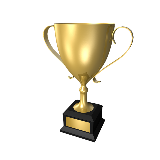 הפרסים יחולקו שווה בשווה.  פרסי קטגוריה מיוחדים בתחרות הראשית: גימלאי מעל ,60 אישה, נער עד גיל 16 -  200 ₪ כל אחד.  מותנה ב3- משתתפים לפחות בקטגוריה.  פרסי הקטגוריות לפי בוכהולץ, אחר כך בוכהולץ קאט 1 ומספר ניצחונות.  התוצאות תדווחנה למד כושר ישראלי ובינלאומי.         על כל שחקן להיות בעל פנקס מתחרה בתוקף או לחילופין, להוסיף דמי דירוג על סך 50 ₪דמי השתתפות: 150 ₪, חברי מועדון ראשון 130 ₪, אמנים בינלאומיים – 50% הנחה,  רבי אמנים פטורים מתשלום )מותנה בהרשמה מראש(  ההרשמה אצל טל חורש 054-7860079התשלום בביט דרך הלינקמספר המקומות בתחרות מוגבל ל70- אנא הקדימו להרשם.משנית 1900) ומטה(  ראשית 1800) ומעלה(  ₪ 500 ₪ 2,500 מקום ראשון  ₪ 350 ₪ 1,500 מקום שני  ₪ 250 ₪ 1,000 מקום שלישי  